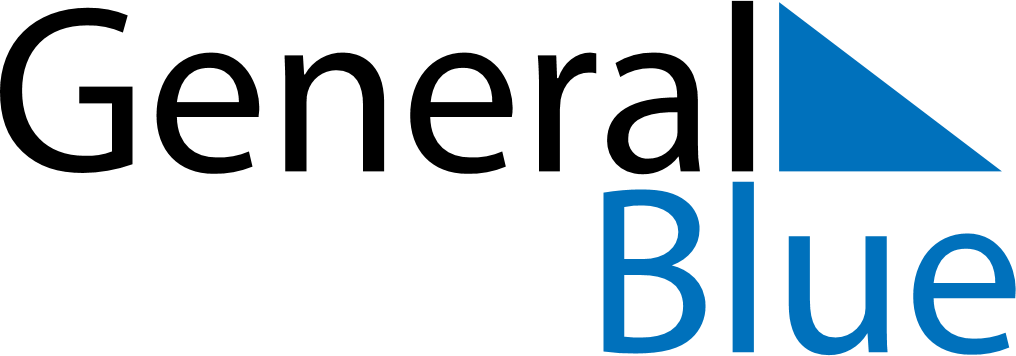 April 2024April 2024April 2024ItalyItalyMondayTuesdayWednesdayThursdayFridaySaturdaySunday1234567Easter Monday8910111213141516171819202122232425262728Liberation Day2930